https://e.bilimal.kz/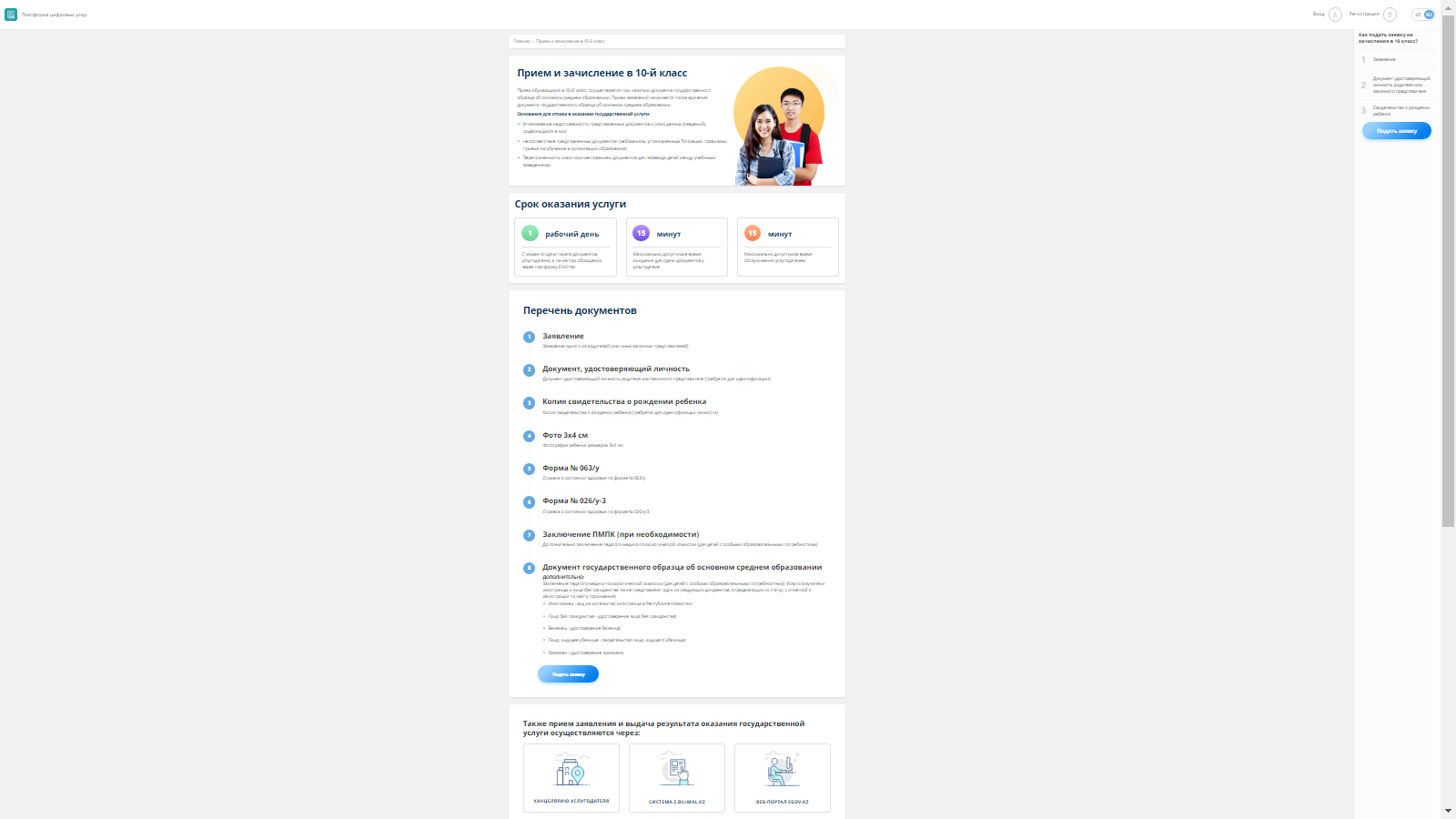 https://e.bilimal.kz/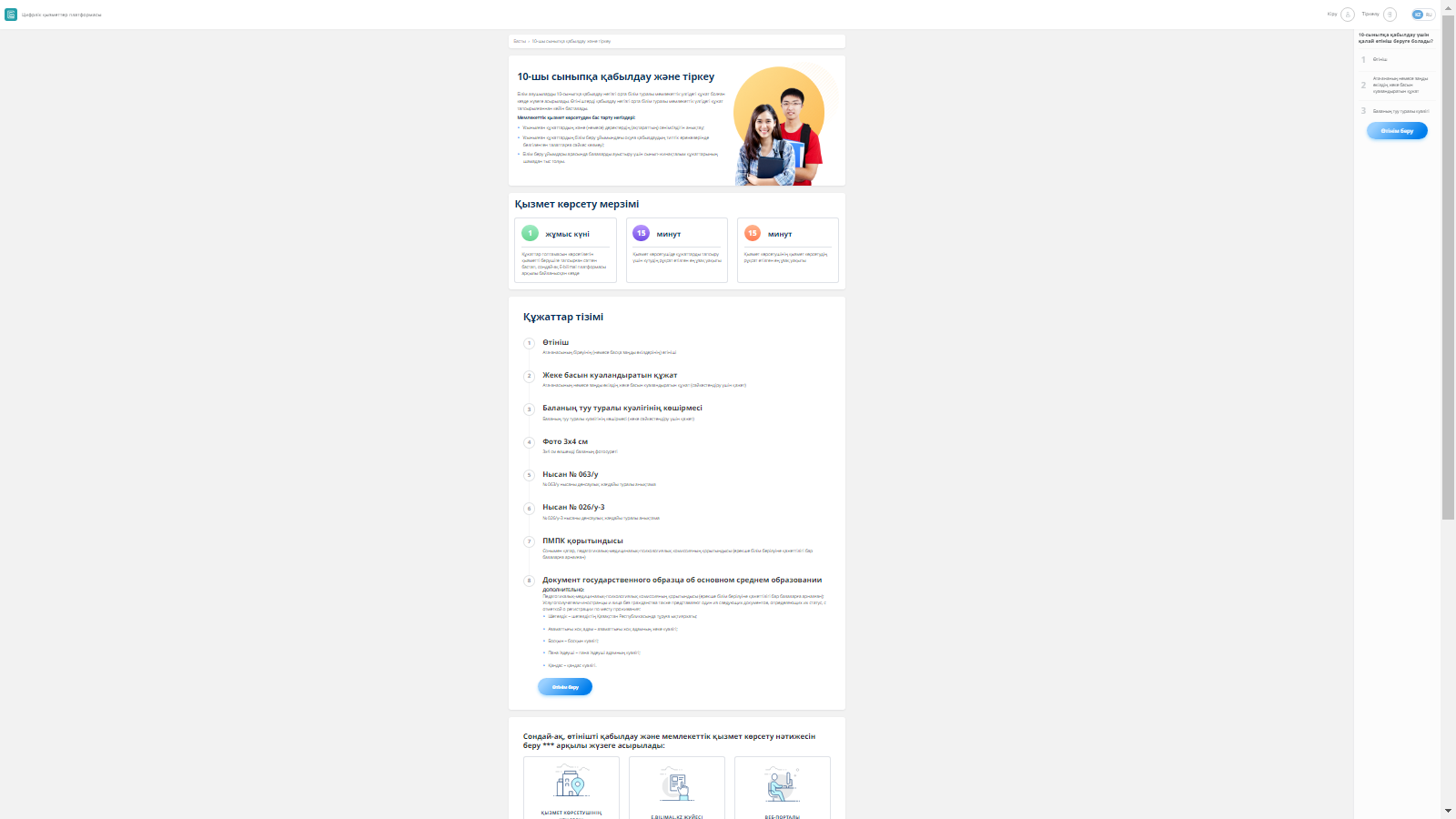 